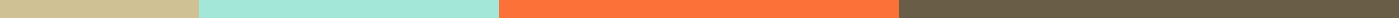 Reference Letter to JudgeJohn Doe
123 Main Street
Anytown, USA 12345
johndoe@email.com
(555) 123-4567
June 3, 2024The Honorable Jane Smith
Judge of the Superior Court
Anytown Superior Court
456 Court Avenue
Anytown, USA 12345Dear Judge Smith,I am writing to provide a character reference for Michael Brown, who is currently before your court. I have known Michael for 10 years in my capacity as his employer, and I can attest to his good character and positive contributions to our community.Throughout the time I have known Michael, he has demonstrated a strong commitment to honesty, integrity, and responsibility. For example, Michael has consistently taken on leadership roles in our community service projects, showing reliability and dedication. His efforts in organizing charity events have raised significant funds for local shelters, reflecting his selflessness and compassion.In addition to his personal qualities, Michael has also been involved in various community service activities. He has volunteered at the local food bank every weekend for the past five years, helping to distribute food to those in need. This involvement further underscores his genuine desire to contribute positively to society.I understand the seriousness of the charges against Michael and do not seek to diminish the gravity of the situation. However, I believe that he has learned from this experience and is committed to making amends. Michael has expressed deep remorse for his actions and is determined to take the necessary steps to rectify the situation.Your Honor, I respectfully ask for your consideration of Michael’s character and potential for rehabilitation when making your decision. I firmly believe that he will use this opportunity to become a better person and continue to contribute positively to our community.Thank you for your time and consideration.Sincerely,John Doe
Manager, Community Services
johndoe@email.com
(555) 123-4567